К А Р АР                                                                     Р Е Ш Е Н И Е13 февраль 2020й.                       №38                      13 февраля 2020г.О плане работы  Администрации  сельского поселения Чебенлинский сельсовет муниципального района Альшеевский район  Республики Башкортостан на 2020 год. Совет сельского поселения Чебенлинский сельсовет муниципального района    Альшеевский район Республики Башкортостан РЕШИЛ:Утвердить прилагаемый план Администрации сельского поселения Чебенлинский сельсовет муниципального района Альшеевский район Республики Башкортостан на 2020 год. Глава сельского поселения                                        В.Р.Минигалеев1.Вводная часть             Муниципальное образование Чебенлинский сельсовет  муниципального района Альшеевский район  Республики Башкортостан  образовался в 1918  году. Сельсовет  действует на основании Конституции  Российской Федерации, Федерального закона «Об общих принципах организации  местного самоуправления в Российской Федерации» от 06.10.2003 г. № 131 - ФЗ (в ред. Федеральных законов от 19.06.2004 №53-ФЗ, от 12.08.2004 № 99- ФЗ, от 28.12.2004 №183-ФЗ, от 28.12.2004 № 186-ФЗ, от29.12.2004 №191-ФЗ, от 29.12.2004 №199- ФЗ, от 30.12.2004 №211-ФЗ (ред. 26.12.2005), от 18.04.2005 №34-ФЗ, от 29.06.2005 № 69-ФЗ от 21.07.2005 №93- ФЗ, от 21.07.2005 №97 –ФЗ, от 12.10.2005 №129-ФЗ, от 27.12.2005 № 198-ФЗ, от 31.12.2005 № 199-ФЗ, от 31.12.2005 №206 - ФЗ, от 02.02.2006 № 19-ФЗ,  от 15.02.2006 № 24-ФЗ, от 03.06.2006 № 73-ФЗ,  от 18.07.2006 № 120-ФЗ,  от 25.07.2006 № 128-ФЗ, от 27.07.2006 № 153-ФЗ, от 16.10.2006 № 160-ФЗ, от 01.12.2006 № 198-ФЗ, от 04.12.2006 № 201-ФЗ, от 29.12.2006 № 258-ФЗ, от 02.03.2007 № 24-ФЗ, от 26.04.2007 № 63-ФЗ, от 10.05.2007 № 69-ФЗ, от 15.06.2007 № 100-ФЗ, от 18.06.2007 № 101-ФЗ, от 21.07.2007 №187-ФЗ, от 18.10.2007 № 230-ФЗ, от 04.11.2007 № 253-ФЗ, от 08.11.2007 №257-ФЗ, с изменениями, внесенными Федеральным законом от 18.11.2007 №260-ФЗ), от 07.05.2009 № 90-ФЗ, от 23.11.2009 № 261-ФЗ, от 28.11.2009 № 283-ФЗ, от 27.12.2009 № 365-ФЗ, от 05.04.2010 № 40-ФЗ, от 08.05.2010 № 83-ФЗ, от 27.07.2010 № 191-ФЗ, от 27.07.2010 № 237-ФЗ, от 28.09.2010 № 243-ФЗ, от 03.11.2010 № 286-ФЗ, от 29.11.2010 № 315-ФЗ, от 29.12.2010 № 442-ФЗ с изменениями, внесенными ФЗ от 29.11.2010 № 313-ФЗ, закона РБ «О внесении изменений в Закон РБ «О местном самоуправлении в Республике Башкортостан» принятый Государственным Собранием-Курултаем РБ 24.12.2009 г. № 208-з,  .Количество жителей по сельскому поселению Чебенлинский сельсовет составляет  909 человек, в т.ч.с. Чебенли         277д. Тюбетеево     322д. Сарышево      206д. Каменка         43д. Кункас            22д. Кызыл Юл      391.2.     Количество пенсионеров составляет 256 человек.1.3.      Сведения  о поголовье скота :              Крупный рогатый скот  - 790                          в том ,числе коровы - 332             свиньи -2 	в том ,числе свиноматки –2             овцы  -  958  	козы   -  26             лошади – 178 птица  - 1863 пчелосемьи - 901.4. Объекты, необходимые для жизнеобеспечения  сельского поселения  Чебенлинский сельсовет муниципального района Альшеевский  район Республики Башкортостан:              1.Родники – 2 ед.                 2. Кладбища – 6 ед.  3. Свалка – 1 ед.  4.Скотомогильник  - 1 ед.  5. Автомобильные и пешеходные мосты – 1 ед.1.5. Объекты социально – культурного назначения и административные  нежилые помещения  сельского поселения Чебенлинский сельсовет муниципального района Альшеевский район Республики Башкортостан:                                             с. Чебенли                          1. Администрация  сельского Совета	2. Начальная общеобразовательная школа	3. Библиотека            4. СДК            5. Почта                                             д.Тюбетеево            1. Фельдшерско-акушерский пункт                                                 д.Сарышев            1. СК д.Сарышево                                    Коммерческие структуры	                 с.Чебенли             ИП Зарипова З.Ф.             ИП Хусаинова Р.М.II. Планработы администрации сельского поселения Чебенлинский сельсовет муниципального района  Альшеевский район Республики Башкортостан на 2020 годГлава  сельского поселения Чебенлинский сельсовет муниципального района Альшеевский район Республики Башкортостан                                                     В.Р.МинигалеевБАШКОРТОСТАН РЕСПУБЛИКАҺЫ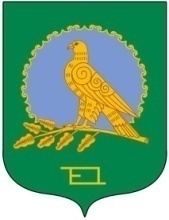 ӘЛШӘЙ РАЙОНЫМУНИЦИПАЛЬ РАЙОНЫНЫҢСЕБЕНЛЕ АУЫЛ СОВЕТЫАУЫЛ БИЛӘМӘҺЕСОВЕТЫ(Башкортостан РеспубликаһыӘлшәй районыСебенле ауыл советы)СОВЕТСЕЛЬСКОГО ПОСЕЛЕНИЯЧЕБЕНЛИНСКИЙ СЕЛЬСОВЕТМУНИЦИПАЛЬНОГО РАЙОНААЛЬШЕЕВСКИЙ РАЙОНРЕСПУБЛИКИ БАШКОРТОСТАН(Чебенлинский сельсоветАльшеевского районаРеспублики Башкортостан)№п\пСодержание мероприятийдата проведения      Ответственный  за исполнение2.1.Организация деятельности местной администрации  как исполнительно-распорядительного  органа местного самоуправления наделенного полномочиями по решению вопросов местного  значения и полномочиями для осуществления   отдельных государственных полномочий, переданных органам местного самоуправления  федеральными законами и законами Республики  Башкортостан под руководством   главы  местной администрации на принципах единоначалия. В течениигодаГлава сельского поселения,  администрация 2.2.Исполнение  полномочий председателя представительного   органа муниципального образования, имеющего статус сельского поселения.   В течениигодаГлава сельского поселения,  администрация 2.3.Представление муниципального образования  в статусе сельского поселения в отношениях с органами местного самоуправления  других муниципальных образований, органами   государственной  власти, гражданами                                                                                  и организациями действуя  без доверенности от имени муниципального образования.  В течениигодаГлава сельского поселения,  администрация 2.4.Подписание и обнародование в порядке, установленном уставом нормативных правовых актов, принятых представительным органом  муниципального образования в статусе  сельского поселения В течениигодаГлава сельского поселения,  администрация 2.5.Издание в пределах своих полномочий  правовых актов в форме постановлений и распоряжений, имеющих нормативное содержание, затрагивающие права  граждан, связанные с решением вопросов экономического  и социального развития сельского поселения, охраны общественного порядка использования муниципальной собственности, финансовых  ресурсов.В течениигодаГлава сельского поселения,  администрация 2.6.Исполнение сформированного и утвержденного Советом бюджета поселения.  	В течениигодаГлава сельского поселения,   администрация 2.7.Пользование и распоряжение имуществом  находящимися в муниципальной  собственности  поселения.	В течениигодаГлава сельского поселения,  администрация 2.8Организация в границах  поселения электро-, газо и водоснабжения  населения, водоотведения, снабжения населения топливом.В течениигодаГлава сельского поселения,  администрация 2.9.Участие в профилактике терроризма и экстремизма, а также в минимизации и (или) ликвидации последствий проявлений терроризма и экстремизма в границах поселенияВ течениигодаГлава сельского поселения,  администрация 2.10.Создание условий для предоставления транспортных  услуг населению и организация  транспортного обслуживания  населения в границах поселения.	В течениигодаГлава сельского поселения,  администрация 2.11.Совершение нотариальных действий, предусмотренных законодательством.В течениигодаГлава сельского поселения,  управляющий делами                                                                                                                                                                                                                                                                                                                                                                                                                                                                                                                                                                                                                                                                                                                                                                                                                                                                                                                                                                        2.12.Организация подготовки, переподготовки повышения квалификации выборных должностных лиц местного самоуправления, членов выборных органов местного самоуправления, депутатов представительных органов муниципальных образований, а также профессиональной подготовки, переподготовки повышения квалификации муниципальных служащих, и работников муниципальных учреждений.В течениигодаГлава сельского поселения,   администрация 2.13.Участие в предупреждении и ликвидации последствий чрезвычайных ситуаций в границах поселения                                                 В течениигодаГлава сельского поселения,  специалист ГО ЧС 2.14.Обеспечение первичных мер пожарной безопасности в границах населенных пунктов поселения.                                                    В течениигодаГлава сельского поселения,  администрация 2.15Создание условий для развития местного  традиционного народного художественного творчества, участие в сохранении  возрождении и развитии народных  художественных промыслов в поселении.   В течениигодаГлава сельского поселения,   администрация 2.16.Создание условий для массового отдыха жителей  поселения и организация обустройства мест  массового отдыха населенияВ теченииГода                                                                      Глава сельского поселения,   администрация                                                                                                                                                                                                                                                                                                                                                                                                                                                                                                                                                                                         2.17.Оказание содействия в установлении в соответствии с федеральным законом опеки и попечительства  над  нуждающимися в этом жителями поселенияВ течениигодаГлава сельского поселения,   администрация 2.18Формирование архивных  фондов поселения.В течениигодаГлава сельского поселения,   администрация 2.19.Организация сбора и вывоза бытовых отходов  и мусора2-3 кварталГлава сельского поселения,   администрация 2.20.Организация благоустройства и озеленения   территории поселения, использования и охраны городских  лесов, расположенных в границах населенных пунктов поселения2-3 кварталГлава сельского поселения,   администрация 2.21.Организация  освещения улиц и установки указателей с названиями,  улиц и номерами домовВ течениигодаГлава сельского поселения,   администрация 2.22.Организация ритуальных услуг и содержание мест захоронения;                                                                                          В течениигодаГлава сельского поселения,   администрация 2.23.Организация и осуществление мероприятий по мобилизационной  подготовке муниципальных предприятий  и учреждений, находящихся на территории поселения.В течениигодаГлава сельского поселения,   администрация 2.24.Осуществление мероприятий по обеспечению безопасности людей на водных объектах, охране их жизни и здоровьяВ течениигодаГлава сельского поселения,   администрация 2.25.Содействие в развитии  сельскохозяйственного  производства, создание условий для развития малого  предпринимательства. 	В течениигодаГлава сельского поселения,   администрация 2.26.Создание условий для деятельности добровольных формирований населения по охране общественного порядкаВ течениигодаГлава сельского поселения,   администрация 2.27.Организация и осуществление мероприятий  по работе с детьми и молодежью в поселении;                                                                                      В течениигодаГлава сельского поселения,   администрация 2.28Организация  сельской администрации как исполнительного  органа местного самоуправления под руководством главы сельской администрации;В течениигодаГлава сельского поселения,   администрация 2.29.Издание актов в форме постановлений и распоряжений, имеющих нормативное содержание, затрагивающие права граждан, связанные с решением  крупных вопросов экономического и социального развития сельсовета, охраны общественного порядка, использования муниципальной собственности и финансовых ресурсов.В течениигодаГлава сельского поселения,   администрация 2.30.Созыв сходов граждан для решения вопросов местного значенияЕже -квартальноГлава сельского поселения,   администрация 2.31.Составление и уточнение списков участников ВОВ, инвалидов общих заболеваний, ветеранов труда, тружеников тыла, своевременное предоставление списков в соответствующие органы для льгот В течениигодаУправляющий делами2.32.Прием граждан по личным вопросам.                                             В течениигодаГлава сельского поселения,   администрация 2.33. Инвентаризация  жилых домов гражданского населения, сопоставление с данными похозяйственных книгПо графику2 раза в годУправляющий делами2.34.Организация и проведение подворных обходов жилых домов граждан (домохозяйств) с целью контроля санитарного состояния,  пожарной безопасности, общественного порядка и правил общежития	    Систематич.Глава сельского поселения,   администрация 2.35.Работа по социальной защите инвалидов и ветеранов ВОВ и труда, вдов, участников ВОВ, одиноких  престарелых гражданВ течениигодаАдминистрация служба соц.помощи на дому2.36Осуществление работы с призывниками, мобилизационных работ,  отчеты в РВК.     В течениигодаспециалист ВУС2.37.Организация периодического медосмотра населения         По графикуЗав.ФАП, 2.38.Подготовка к пропуску паводковых вод. Создание паводковой комиссии.   Апрель Администрация, руков.пред.2.39.Контроль над деятельностью  администрацией  по профилактике травматизма на предприятиях, организациях учреждениях.      Системат.Глава сельского поселения,   администрация 2.40.Контроль над деятельностью администрацией по профилактике детского травматизма в школах, детсадахСистемат.АдминистрацияРуководители2.41.Организация совместной работы администрации  и Совета ветеранов, вовлечение Совета ветеранов в деятельность сельской администрации.В течениигодаГлава сельского поселения,   администрации, Совет ветеранов 2.42Деятельность по своевременному составлению бухгалтерских отчетов: а) месячных	б) квартальных	в) годовых                                        Бухгалтерия2.43.Организация субботников по благоустройству территории сельского поселения  силами населения общественных организаций, предприятий, учреждений;                                                                                                                                       2, 3 кварталГлава сельского поселения,   администрация Руководители2.44.Контроль за деятельностью работников служб: электро- газо - , водоснабжения, ответственных на территории СП Чебенлинский сельсовет                    В течениигодаГлава сельского поселения,   администрация 2.45.Осуществление своевременного и грамотногоделопроизводства  в администрации   в СПВ течениигодаУправляющий делами2.46. Разбор, систематизация, организация ответов  на письма, жалобы,  и заявления граждан в соответствии с Законом РБ «Об обращениях граждан в РБ»В течениигодаАдминистрация2.47.Организация сбора налоговых платежей, своевременного поступления, сдачи в Раевский филиал ПАО Сбербанка в г.Уфа В течениигодаАдминистрация2.48.Организация и проведение периодического отлова                                                                      собак и кошек.                                                                                        2 раза в годАдминистрация, участковый милиционер2.49.Благоустройство  и содержание свалки.                                  2, 3 кварталГлава сельского поселения,   администрация 2.50.Благоустройство скотомогильника2, 3 кварталГлава сельского поселения,   администрация 2.55. Проведение санитарных дней с организацией вывозки мусора закрепленным, дежурным транспортом. 		 2, 3 квартал еженедельноГлава сельского поселения,   администрация 2.56.Строительство культовых объектов: мечети, церкви и их  благоустройство. В течении годаАдминистрация спонсоры2.57. Содействие в ремонте  школы,  СДК,       ФАП           2,3,4 кварталАдминистрация Руководители2.58.Распределение лесосечного фонда для индивидуальных застройщиков для отопления надворных построек  Системат.Администрация2.59.Пропаганда против наркомании, алкоголизма и табакокурения  среди молодежи и населенияСистемат.Общ.комиссия, амбулатория2.60.Организация деятельности  на базе СДК и СК коллективов народного  творчества  Системат.Администрация СДК, СК2.61.Организация досуга сельской молодежиСистемат.Администрация СДК, СК2.62.Оформление перспективного плана застройки с.Чебенли1 кварталАдминистрация отдел архитек.2.63.Текущая инвентаризация земельВ течении годаЗемлеустроитель2.64.Содействие  в работе комиссии по приёмке в эксплуатацию индивидуальных жилых домов.     В течении годаБТИ, Архитек.Упр.делами2.65.Торжественная   регистрация, чествование золотых и серебряных юбиляров.   В течении годаУпр.деламиСДК, СК2.66.Участие в районных и республиканских   фестивалях, праздниках, конкурсах, мероприятиях района       По плану районаАдминистрацияСДК, СК2.67.Подготовка и сдача годовых отчетов, планов по природоохранительной деятельности, расчетов и пересчетов за год /плата/1,2 кварталАдминистрация2.68. Разработка разрешения на размещение отходов1,2 кварталАдминистрация2.69.Торжественная   чествование золотых и серебряных юбиляров. В течении годаУпр.деламиСДК, СК2.70.Участие в районных и республиканских   фестивалях, праздниках, конкурсах, мероприятиях района     По плану районаАдминистрацияСДК, СК2.71.Подготовка и сдача годовых отчетов, планов по природоохранительной деятельности, расчетов и пересчетов за год /плата/1,2 кварталАдминистрация2.72. Разработка разрешения на размещение отходов.  1,2 кварталАдминистрацияПЛАНРАБОТЫ  АДМИНИСТРАЦИИ   СЕЛЬСКОГО ПОСЕЛЕНИЯ  ЧЕБЕНЛИНСКИЙ     СЕЛЬСОВЕТМУНИЦИПАЛЬНОГО   РАЙОНААЛЬШЕЕВСКИЙ   РАЙОНРЕСПУБЛИКИ  БАШКОРТОСТАННА  2020  ГОД